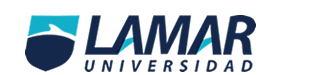 JAHAIRA DANIELA ROJAS ASCENCIO UNIVERSIDAD LAMAR ESTILO Y CORRECCION PROF. MIGUEL ANGEL PADILLA SANTOS 5°ABEO396415 MAYO DE 2016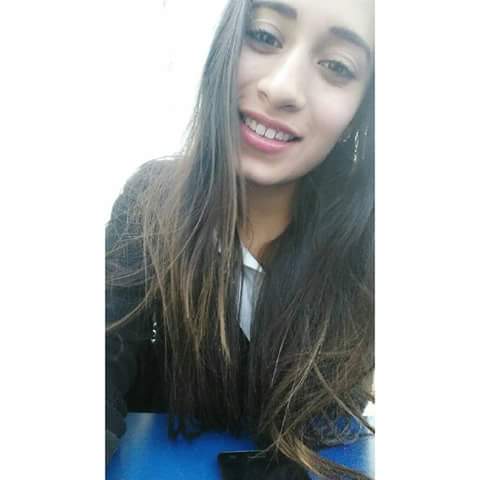 INDICE Parcial 1Actividad preliminar                      PAG. 3Actividad 1                               PAG.6Actividad 2                               PAG. 7Actividad 3                               PAG.8Actividad integradora                     PAG. 9Parcial 2 Actividad preliminar                      PAG. 10 Actividad 1                               PAG. 11Actividad 2                               PAG. 13Actividad integradora                     PAG.14Parcial 3Actividad preliminar                      PAG.15 Actividad 1                               PAG.16Actividad 2                               PAG.17Actividad 3                               PAG. 18PARCIAL 1 ACTIVIDAD PRELIMINARNos encontramos en un piso. La puerta principal se abre y entra RUBÉN (22), con una carpeta de estudiante bajo el brazo. En está GUILLERMO (23), sentado frente a una mesa, enfrascado en lo que parecen experimentos de química: en la mesa hay TUBOS DE ENSAYO, PROBETAS, etc. RUBÉN 
¡Hey! 

GUILLERMO 
(sin girarse) 
Mira, no te pierdas esto. Rubén se acerca a mirar. Guillermo echa unas gotas en un tubo de ensayo. Sale un poco de humo. GUILLERMO 
¿Has visto? Reacciona bien... ¡Ajá! 

RUBÉN 
Vale, pero como no me digas qué es... 

GUILLERMO 
Un disolvente que estoy inventando. ¡Potentísimo! Si metes el dedo, en dos minutos adiós dedo. La fórmula lleva Coca-cola. Por cierto, he tenido que cogerte un par de latas que tenías en la nevera. 

RUBÉN 
No importa. Interesante... Bueno, voy a ver si me pongo a estudiar, que tengo el examen dentro de dos semanas y todavía no me he mirado nada. 

GUILLERMO 
Ponte, ponte, no sea que te cateen. Oye, mañana vendrá a comer un primo mío que ha empezado a trabajar aquí al lado. Hace tiempo que no le veo. Estarás, ¿no? Nos podías hacer esos espaguetis que te salen tan bien. 

RUBÉN 
Sí, claro, y luego os friego los platos, ¿no? ¡Qué morro! 
INT. PISO COMPARTIDO / COCINA - DÍA 

RUBÉN está cocinando espaguetis. Coge uno y lo prueba para ver si está al dente. Suena el TIMBRE DE LA PUERTA.      PAG. 3 RUBÉN 
(gritando hacia el comedor) 
¡Guillermo! ¡Será tu primo! Nadie responde. RUBÉN 
(gritando hacia el comedor) 
¡Guillermo! Nadie responder. Rubén deja el cucharón y se dirige al pasillo. RUBÉN  ¡Ya voy! Nos encontramos en un piso. La puerta principal se abre y entra RUBÉN (22), con una carpeta de estudiante bajo el brazo. En está GUILLERMO (23), sentado frente a una mesa, enfrascado en lo que parecen experimentos de química: en la mesa hay TUBOS DE ENSAYO, PROBETAS, etc. RUBÉN 
-¡Hey! 

GUILLERMO 
(sin girarse) 
-Mira, no te pierdas esto. Rubén se acerca a mirar. Guillermo echa unas gotas en un tubo de ensayo. Sale un poco de humo. GUILLERMO 
-.¿Has visto? Reacciona bien... ¡Ajá! 

RUBÉN 
-Vale, pero como no me digas qué es... 

GUILLERMO 
-Un disolvente que estoy inventando. ¡Potentísimo! Si metes el dedo, en dos minutos adiós dedo. La fórmula lleva Coca-cola. Por cierto, he tenido que cogerte un par de latas que tenías en la nevera. 

RUBÉN 
-No importa. Interesante... Bueno, voy a ver si me pongo a estudiar, que tengo el examen dentro de dos semanas y todavía no me he mirado nada. 

GUILLERMO 
-Ponte, ponte, no sea que te cateen. Oye, mañana vendrá a comer un primo mío que ha empezado a trabajar aquí al lado. Hace tiempo que no le veo. Estarás, ¿no? Nos podías hacer esos espaguetis que te salen tan bien. 

RUBÉN 
-Sí, claro, y luego os friego los platos, ¿no? ¡Qué morro! 
INT. PISO COMPARTIDO / COCINA - DÍA 

RUBÉN está cocinando espaguetis. Coge uno y lo prueba para ver si está al dente. Suena el TIMBRE DE LA PUERTA. RUBÉN 
(gritando hacia el comedor) 
-¡Guillermo! ¡Será tu primo! Nadie responde. RUBÉN 
(gritando hacia el comedor) 
-¡Guillermo! Nadie responder. Rubén deja el cucharón y se dirige al pasillo. RUBÉN - ¡Ya voy!ACTIVIDAD 1MODISMOS La gota que derramó el vasoSe prendió el cerro La cabeza en las nubes Borrón y cuenta nueva Tapar el sol con un dedo ¡Aguas!Un ojo de la cara TalachaChambear Mi familia es sencilla y tranquila, tengo 3 hermanos y vivo con mis papás, mi hermana va en 1ero de secundaria y casi siempre anda con la cabeza en las nubes  ( siempre se le olvidan las cosas o es muy distraída) mi otra hermana ya está casada y tiene una hija pequeña, mi hermano es muy callado y se enoja con facilidad, mis papás son muy cerrados y sobre todo mi papá, él es muy gruñón ( se enoja con facilidad) y le gusta que las personas que lo rodean chambien mucho ( que trabajen duro y no sean flojos) mi mamá es seria pero buena persona y de vez en cuando le gusta tapar el sol con un dedo ( trata de no hacer los problemas tan grandes) vivimos en una pequeña casa la cual le costó a mis padres un ojo de la cara ( que costó mucho dinero) en esta casa tratamos de hacer borrón y cuenta nueva (de cambiar un poco nuestra forma de vivir y nuestras actitudes) y bueno yo trato de ser una buena hija pero al parecer no lo ven mis papás solo se fijan en lo material y no ven todo lo demás que hago en ocasiones me denominan la oveja negra ( la mala hoja que no hace lo que ellos quieren).                                                                                                                         PAG.6ACTIVIDAD 2TIPOS DE ENTRADAEntrada de cita directa
"No puedo creer que yo haya sido la ganadora", fueron las primeras palabras que Alina Andrea Tirado Gómez expresó, minutos antes de ser presentada anoche como la nueva "Reina Peque Expori 2011"Entrada de cita indirecta
El departamento de Protección Contra Riesgos Sanitarios no tiene autoridad sobre los vendedores ambulantes, sólo sobre establecimientos fijos, informó el coordinador del ramo, Jose Manuel Romero Tello.Entrada de datos múltiple
Un conato de incendio en la planta Ecoltec alarmó a los vecinos de El Bejucal, el sábado pasado a las 20:30 horas, luego de una falla eléctrica en una de las trituradoras; autoridades municipales y directivos de la empresa recorrieron el lugar y comprobaron que el problema no pasó a mayores.
Entrada de interpretación
Qué sorprendente la manera como han reaccionado los japoneses a la enorme tragedia. No hemos visto escenas de pánico, histerias, conatos de violencia, todo lo que uno esperaría que se produjera, considerando que hay miles de muertos y desaparecidos, millones de refugiados y evacuados y que no quedó piedra sobre piedra en ciudades y pueblos del norte de la isla.                 PAG.7 Entrada de interrogante

A unas semanas de haber anunciado su separación, aún se especula sobre los motivos que orillaron a Lucero y Mijares a tomar esa determinaciónACTIVIDAD 3Entrada de humedad del Pacífico generará lluvias para el EstadoGUADALAJARA, JALISCO (28/FEB/2016).- Dos canales de baja presión y el flujo de humedad del Pacífico ocasionarán fuertes lluvias y probables tormentas con granizo en el estado de Guerrero, y lluvias dispersas pero con probabilidades de convertirse en tormentas eléctricas o granizadas para Jalisco, así como en Durango, Zacatecas, Aguascalientes, Nayarit, Michoacán, Guanajuato, Estado de México, Ciudad de México y Oaxaca.Inesperadas lluvias llegan al Estado Guadalajara, Jalisco (28/FEB/2016).- el flujo de humedad del pacifico ocasionara fuertes lluvias para el estado de Guerrero y Jalisco. Personas de los estados no se explican la razón de las lluvias. Meteorólogos dicen que posiblemente también habrá fuertes lluvias en los estados de Durango, Zacatecas, Aguascalientes, Nayarit, etc. Sólo 13 colonias separan basura en ZMGGUADALAJARA, JALISCO (28/FEB/2016).- Zapopan es el único municipio de la Zona Metropolitana de Guadalajara (ZMG) donde hay colonias que separan su basura, pero sólo son 13. Para el resto de las alcaldías metropolitanas, la norma que entró en vigor en 2008 y que obliga a separar los residuos es letra muerta.ZMG con iniciativa en separar la basuraGUADALAJARA, JALISCO (28/FEB/2016).- Solo Zapopan a tenido la iniciativa de mejorar su ciudad. La norma que en 2003 inicio la mitad del estado la tomo como simples palabras al aire. Esperemos más personas que tomen la iniciativa.                         PAG.8ACTIVIDAD INTEGRADORA Tratarán de restaurar flujo del río Atoyac, VeracruzCIUDAD DE MÉXICO (04/MAR/2016).- Se procurará que el flujo del río Atoyac, que se secó después de que un socavón se abrió repentinamente en su lecho en el estado de Veracruz, sea restaurado por medio de un canal de desvío, afirmaron el viernes las autoridades.
Aproximadamente 200 litros (50 galones) de agua por segundo están desapareciendo en la grieta que se abrió en el lecho esta semana, agregó la oficina. Indicó que aún no determina qué la provocó, pero hizo notar que la piedra caliza del área es propensa a ese tipo de cosas.

Los trabajadores intentarán excavar un canal de desviación de 100 metros (328 pies) de longitud para restaurar el flujo río abajo, donde decenas de poblados dependen del agua.¨Tratan de restaurar flujo del rio Atoyac¨ Recuperado de http://www.lamar.edu.mx/campusdigital/Cursos/Cursos.php?Accion=Actividad&Id=2335&IdApartado=852&Codigo=ARGOS2294 el 04 de marzo de 2016.                        PAG 9Enorme zanja desaparece el río Atoyac en ocho municipios de VeracruzEl río Atoyac, que atraviesa ocho municipios en la zona montañosa de Veracruz, desapareció de la noche a la mañana debido a la formación de un socavón, ante el asombro de pobladores y autoridades. En entrevista con XEU Noticias, el director de Emergencias de Protección Civil, Ricardo Maza Limón, afirmó que aparentemente se trata de una fractura geológica que formó un cráter en el río Atoyac, lo que ha provocado que el agua se vaya al subsuelo. Agregó que la fractura causa preocupación entre los campesinos ya que deducen que por ésta se está yendo el líquido del afluente. Detalló que este fenómeno es competencia de la Comisión Nacional del Agua (Con agua) que de manera conjunta con Protección Civil municipal “tomará cartas en el asunto desde el punto de vista científico”.Sánchez, J. (s.f.).¨ Enorme zanja desaparece el río Atoyac en ocho municipios de Veracruz¨. Recuperado de http://www.24-horas.mx/enorme-zanja-desaparece-el-rio-atoyac-en-ocho-municipios-de-veracruz/ el 04 de marzo de 2016.Un cráter se traga el río Atoyac en VeracruzEn lo que puede catalogarse como un hecho insólito, el río Atoyac, de unos siete metros de ancho en la mayor parte de su cauce, que nace en una zona montañosa de Veracruz y desemboca en el Golfo de México, desapareció misteriosamente casi de la noche a la mañana, dejando a 50 mil personas sin agua. Los especialistas presumen que este insólito fenómeno, que desconcertó a los miles de pobladores de las zonas ribereñas porque su principal recurso hidrológico se esfumó en unas 48 horas, podría deberse a una "fractura geológica".Gigantescos sorbos de agua se esfumaron en poco tiempo por la grieta en el subsuelo, que mide 30 metros de largo por 20 de ancho, señaló el director de Emergencias de Protección Civil del estado de Veracruz, Ricardo Maza.La fractura en esta zona montañosa central de un estado rico en recursos naturales alarmó a los campesinos que se sirven de este cauce que atraviesa ocho municipios de la región, no solo para satisfacer la sed sino también para preparar sus alimentos y para obtener recursos pesqueros.¨Un cráter se traga el río Atoyac en Veracruz¨. Recuperado de http://sipse.com/mexico/crater-desaparece-rio-atoyac-veracruz-falla-geologica-194367.html el 04 de marzo de 2016.PARCIAL 2ACTIVIDAD PRELIMINAR Estilos de habla.                                  PAG.10ACTIVIDAD 1“Fiesta de disfraces”  de Woody Allen  Tipo de narrador: 1° persona La siguiente historia les parecerá increíble. Una vez cacé un alce. En los bosques de New York Lo aseguro sobre el parachoques del automóvil y emprendió el regreso a casa por la carretera oeste. Pero lo que no sabía era que la bala no le había penetrado la cabeza; solo le había rozado el cráneo y lo había dejado inconsciente.Justo cuando estaba cruzando el túnel el alce se despertó. Así que él estaba conduciendo con un alce vivo en el parachoques, y el alce hizo señal de girar. En el estado de New York hay una ley que prohíbe llevar un alce vivo en el parachoques los martes, jueves y sábados. Le dio un miedo tremendo…De pronto recordó  que sus amigos celebraban una fiesta de disfraces. Se dirigió hacia la fiesta. Llevo el alce y pensó en desprenderse  de él en la fiesta. Ya no sería responsabilidad de él. Así que se dirigió a la casa de la fiesta y llamo a la puerta. El alce estaba tranquilo a su lado. Cuando el anfitrión abrió lo saludo: “Hola, ya conoces a los Solomon”. Entraron. El alce se incorporó a la fiesta. Le fue muy bien. Ligó y todo. Otro tipo se pasó hora y media tratando de venderle un seguro.Dieron las doce de la noche y empezaron a repartir los premios a los mejores disfraces. El primer premio fue para los Berkowitz, un matrimonio disfrazado de alce. El alce quedó segundo. ¡Eso le sentó fatal! El alce y los Berkowitz cruzaron sus astas en la sala de estar y quedaron todos inconscientes. El se  dijo: Ésta es la mía. Se llevo al alce, lo ato sobre el parachoques y salió  rápidamente hacia el bosque. Pero… se había llevado a los Berkowitz. Así que estaba conduciendo con una pareja de judíos en el parachoques. Y en el estado de Nueva York hay una ley que los martes, los jueves y muy especialmente los sábados…A la mañana siguiente, los Berkowitz despertaron en medio del bosque disfrazados de alce. Al señor Berkowitz lo cazaron, lo disecaron y lo colocaron como trofeo en el Jockey club de Nueva York. Pero les salió el tiro por la culata, porque es un club en donde no se admiten judíos.                                                    PAG. 11Regreso a su casa. Eran las dos de la madrugada y la oscuridad era total. En la mitad del vestíbulo del  edificio se encontró con un hombre de Neanderthal. Con el arco superciliar y los nudillos velludos. Creo que aprendió a andar erguido aquella misma mañana. Había acudido al domicilio en busca del secreto del fuego. Un morador de los árboles a las dos de la mañana en mi vestíbulo.Se quité el reloj y lo hizo pendular ante sus ojos: los objetos brillantes los apaciguan. Se lo comió. Se le acercó y comenzó un zapateado sobre su  tráquea. Rápidamente, recurrió a un viejo truco de los indios navajos que consiste en suplicar y chillar.ACTIVIDAD 2Sin titulo Eran las 4:00 pm y yo todavía seguía sentada en aquel parque, pensando porque yo no podía ser feliz.Lo pensé una y otra vez, no encontraba que me hacía falta, lo tenía todo! Una bella casa, hijos, un esposo al que amaba, mi vida era de ensueño.Yo trabajaba de contadora, mi jefe… uf! Que puedo decir de él, era hermoso y me gustaba, pero claro eso nadie lo tenía que saber, era solo mi secreto. Oh lo siento olvide mencionar que el de vez en cuando me echaba una que otra miradita picara.Pero bueno de vez en cuando me gustaba pensar que yo era soltera, sin hijos y sin ningún compromiso, podía ser libre de nuevo. Pero claro ese momento nunca pude aprovecharlo, mi padre arreglo mi matrimonio muy joven y no disfrute mi juventud.Por otro lado yo seguía sentada en aquella banca pensando mientras pasaba el tiempo, no tenía nada, ningún motivo para irme.Dieron las 5 y sucedió lo que menos esperaba, recibí una llamada de mi jefe. Atendí el teléfono y sonaba un poco agitado y nervioso, me dijo que si podía ir a verlo, por supuesto yo acepte sin ninguna objeción.Yo sabía a lo que me enfrentaba al ir a verlo, pero no me importo nada, ni siquiera mi familia, llegue a su apartamento y ahí estaba el, tan elegante como siempre con su traje  y sus zapatos brillantes, entonces yo entre y sabia que después de dar el segundo paso mi vida cambiaria completamente…                        PAG. 13ACTIVIDAD INTEGRADORAMONOLOGO Que sorpresa verte  no te esperaba tan pronto o más bien confesaré  que te tomaba por tonto 

Llegaste en el momento justo estábamos conversando 
aquí tranquilamente, secretamente estábamos conspirando 

Íbamos a decirle a todos que la esperanza está acabada
que ha sido consumida  por la oscuridad y por la nada 

Que el amor no es tan fuerte como el odio y el terror 
que a pesar de ser hermoso no es tan fuerte el amor 

Que los viejos ya no sirven que ya no tienen más nada para dar
que su sabiduría nada vale  que dejarlos morir no es igual que matar

Que si sos joven estarás bien no tomas, si no fumas, si no protestas,
pero si haces lo contrario sos un delincuente y que nos molestas 

Que si gritas en un recital  y si te pones arito en la oreja
no está mal que te pegue un policía: un golpe no despelleja 

Que por naturaleza los fuertes sobre los débiles deben mandar 
y eso es igual a que los hombres  sobre las mujeres deben gobernar

Que estamos solos en el vasto vastísimo universo y su inmensidad
y que de tanta soledad y frío la luz no puede contra la oscuridad

Pero no le cuentes a nadie nuestros planes no dejes que sepan la verdad 
porque si se enteran que todo esto es falso terminará mi reino de maldad.                               PAG. 14PARCIAL 3ACTIVIDAD PRELIMINAREjercicio de puntuación“Cambia la puntuación...cambia el sentido”1. El siguiente texto es ambiguo. Un punto y coma lo volvería claro.Un señor tenía un perro y la madre del señor era también el padre del perro.2. A continuación se ofrece cuatro veces el mismo poema, sin puntuación, para que en cada una de las versiones anoten los signos de puntuación que consideren de manera que cada texto tenga el sentido que se indica.Texto citado por Roberto Vilches Acuña en Curiosidades literarias y malabarismos de  la lengua Santiago de Chile, 1995, págs. 90-93.                                    PAG. 15ACTIVIDAD 1Texto 1. Santander - Mi Tarjeta De Débito Doble Cargo.Miércoles 15, Agosto 2012, Número de Reclamo: 904Hola a todos el día de hoy fui a checar si me habían depositado lo de mi quincena, y cuál es mi sorpresa! que no me han depositado nada, hablo con la persona de mi empresa y me dice que el depósito se realizo el día de ayer por la noche, me comunico a la súper línea de Santander y me dicen que la quincena pasada ósea un 31 realice una transacción la cual yo saque mi dinero, después en otra hora del mismo día se realizo otra transacción la cual como yo no tenía saldo el banco se porto "buena onda" dándome dinero. Hoy fui a la sucursal que se encuentra en Montevideo y politécnico, me dijeron que si, que yo había realizado esas transacciones a lo que yo les dije que como era posible, que solo había realizado una, además como voy a sacar casi 9 mil pesos el mismo día y de un cajero automático, me dijeron que tenía que levantar una acta y que ellos me darían un folio y después me dirían si yo lo hice o no. Me da mucha risa pues solo yo retiro cada quincena lo que me depositan no más, me da coraje que el banco sea así, ya que anteriormente me bloquearon la tarjeta por un "mal uso", y me dieron otra. Me acabo de dar cuenta que Santander es un asco de banco.                                      PAG. 16Texto 2Mercado Libre México - Me Suspendieron Mi Cuenta Y Me AmenazanMiércoles 08, Agosto 2012, Número de Reclamo: 903Saludos, yo era usuario de mercado libre y de pronto fui suspendido, de inmediato mandaron correos a todos mis clientes difamándome y diciendo que realizarían una investigación a mi persona sin razón, ya que yo nunca hice ningún fraude ni robe a nadie, ahora tengo miedo ya que ni siquiera seme permite reclamar o preguntar las causas reales de este atropello y mi temor es porque yo me identifique plenamente con ellos ya que para poder vender te exigen mandes tu credencial del IFE escaneada y no sé que me puedan hacer estos tipos de mercado libre; temo por mi y mi familia necesitó a alguien que me asesore para hacer algo  y  salvaguardar mi integridad física y la de mi familia ya que esta gente actúa con impunidad.Texto 3. TELCEL - COBRANZA SIN SER DEUDORMartes 07, Agosto 2012, Número de Reclamo: 902Llaman todos los días pidiendo informes de un tal ENRIQUE CARRILLO VAZQUEZ que me puso como su referencia. Ese señor les debe dinero y a mi casa hablan varias veces al día para que yo le pase recados o pague por el la deuda. Son groseros y prepotentes, y por mas que les explico que no se de esa persona ni idea de donde se encuentra insisten en seguir llamando, como queriendo que yo haga su trabajo de buscar y cobrarle al deudor. Resulta inconcebible que esté recibiendo en la tranquilidad de mi casa este acoso excesivo de TELCEL, mas aun sin ser el deudor ni aval ni obligado a pagar. Creo que ellos, con toda la infraestructura que tienen, y con todo el poder económico que tiene también el hombre más rico del mundo, deben buscar otros mecanismos para asegurar su cobranza y no molestar a personas que no tenemos nada que ver con la deuda. Aclaro que los teléfonos de donde me llaman son de la ciudad de Hermosillo. Aquí pongo algunos de los teléfonos: 6621710534, 6622331057, 6622607272, 6622102381, 6622671070 y otros números mas. Por favor alguien que me ayude para que estos malditos de TELCEL dejen de estar molestando. Quizás lo mejor sea cancelar la línea TELMEX que tengo con ellos y dársela a la competencia, con otro número privado. ATTE. HILDA L. CULIACAN, SIN Texto 4. Dish - Cancelación Para LlorarViernes 20, Julio 2012, Número de Reclamo: 895Tengo servicio de televisión de paga de la empresa Dish México,contrate el servicio en Telmex y no puedo cancelarlo en donde di de alta el servicio ya que Dish supuestamente no es de Telmex, bueno tengo 2 años con este servicio por que para cancelarlo debes tener al menos 1 año con él, después de ese año ya puedes cancelarlo hace un par de meses lo intente cancelar, llame y les dije que quería cancelar el servicio porque me quede sin empleo y ya no tengo para pagarlo, me ofrecieron otro servicio más económico y les dije lo que no tengo es dinero ya no quiero su servicio, me dijeron que lo traspasara a un familiar o a un amigo, les repetí que no me interesaba su servicio y que lo quería cancelar de inmediato que ya todos mis vecinos contaban con ese servicio, me dijeron que hiciera una carta para darlo de baja, la hice y de nuevo marque a las oficinas, me dijeron que tenía que pagar 2 meses más para poderlo cancelar, lo que no me parece de esta empresa es que te obliguen a seguir usando y pagando algo que ya no quieres tener, su atención al cliente es mala, tenía pensado romper sus aparato y llevarlo a sus oficinas pero me estoy esperando a ver qué sucede, ese es mi testimonio, un dato muy importante es que antes de firmar un contrato lean las letras pequeñas.ACTIVIDAD 2Sin titulo Eran las 4:00 pm y yo todavía seguía sentada en aquel parque, pensando porque yo no podía ser feliz.Lo pensé una y otra vez, no encontraba que me hacía falta, lo tenía todo! Una bella casa, hijos, un esposo al que amaba, mi vida era de ensueño.Yo trabajaba de contadora, mi jefe… uf! Que puedo decir de él, era hermoso y me gustaba, pero claro eso nadie lo tenía que saber, era solo mi secreto. Oh lo siento olvide mencionar que el de vez en cuando me echaba una que otra miradita picara.Pero bueno de vez en cuando me gustaba pensar que yo era soltera, sin hijos y sin ningún compromiso, podía ser libre de nuevo. Pero claro ese momento nunca pude aprovecharlo, mi padre arreglo mi matrimonio muy joven y no disfrute mi juventud.Por otro lado yo seguía sentada en aquella banca pensando mientras pasaba el tiempo, no tenía nada, ningún motivo para irme.Dieron las 5 y sucedió lo que menos esperaba, recibí una llamada de mi jefe. Atendí el teléfono y sonaba un poco agitado y nervioso, me dijo que si podía ir a verlo, por supuesto yo acepte sin ninguna objeción.Yo sabía a lo que me enfrentaba al ir a verlo, pero no me importo nada, ni siquiera mi familia, llegue a su apartamento y ahí estaba el, tan elegante como siempre con su traje  y sus zapatos brillantes, entonces yo entre y sabia que después de dar el segundo paso mi vida cambiaria completamente…                                      PAG. 17ACTIVIDAD 3Tratarán de restaurar flujo del río Atoyac, VeracruzCIUDAD DE MÉXICO (04/MAR/2016).- Se procurará que el flujo del río Atoyac, que se secó después de que un socavón se abrió repentinamente en su lecho en el estado de Veracruz, sea restaurado por medio de un canal de desvío, afirmaron el viernes las autoridades.
Aproximadamente 200 litros (50 galones) de agua por segundo están desapareciendo en la grieta que se abrió en el lecho esta semana, agregó la oficina. Indicó que aún no determina qué la provocó, pero hizo notar que la piedra caliza del área es propensa a ese tipo de cosas.

Los trabajadores intentarán excavar un canal de desviación de 100 metros (328 pies) de longitud para restaurar el flujo río abajo, donde decenas de poblados dependen del agua.¨Tratan de restaurar flujo del rio Atoyac¨ Recuperado de http://www.lamar.edu.mx/campusdigital/Cursos/Cursos.php?Accion=Actividad&Id=2335&IdApartado=852&Codigo=ARGOS2294 el 04 de marzo de 2016.                              PAG. 18Enorme zanja desaparece el río Atoyac en ocho municipios de VeracruzEl río Atoyac, que atraviesa ocho municipios en la zona montañosa de Veracruz, desapareció de la noche a la mañana debido a la formación de un socavón, ante el asombro de pobladores y autoridades. En entrevista con XEU Noticias, el director de Emergencias de Protección Civil, Ricardo Maza Limón, afirmó que aparentemente se trata de una fractura geológica que formó un cráter en el río Atoyac, lo que ha provocado que el agua se vaya al subsuelo. Agregó que la fractura causa preocupación entre los campesinos ya que deducen que por ésta se está yendo el líquido del afluente. Detalló que este fenómeno es competencia de la Comisión Nacional del Agua (Conagua) que de manera conjunta con Protección Civil municipal “tomará cartas en el asunto desde el punto de vista científico”.Sánchez, J. (s.f.).¨ Enorme zanja desaparece el río Atoyac en ocho municipios de Veracruz¨. Recuperado de http://www.24-horas.mx/enorme-zanja-desaparece-el-rio-atoyac-en-ocho-municipios-de-veracruz/ el 04 de marzo de 2016.Un cráter se traga el río Atoyac en VeracruzEn lo que puede catalogarse como un hecho insólito, el río Atoyac, de unos siete metros de ancho en la mayor parte de su cauce, que nace en una zona montañosa de Veracruz y desemboca en el Golfo de México, desapareció misteriosamente casi de la noche a la mañana, dejando a 50 mil personas sin agua. Los especialistas presumen que este insólito fenómeno, que desconcertó a los miles de pobladores de las zonas ribereñas porque su principal recurso hidrológico se esfumó en unas 48 horas, podría deberse a una "fractura geológica".Gigantescos sorbos de agua se esfumaron en poco tiempo por la grieta en el subsuelo, que mide 30 metros de largo por 20 de ancho, señaló el director de Emergencias de Protección Civil del estado de Veracruz, Ricardo Maza.La fractura en esta zona montañosa central de un estado rico en recursos naturales alarmó a los campesinos que se sirven de este cauce que atraviesa ocho municipios de la región, no solo para satisfacer la sed sino también para preparar sus alimentos y para obtener recursos pesqueros.¨Un cráter se traga el río Atoyac en Veracruz¨. Recuperado de http://sipse.com/mexico/crater-desaparece-rio-atoyac-veracruz-falla-geologica-194367.html el 04 de marzo de 2016.Alumno. Unidad de aprendizaje.Grupo. Fecha. JAHAIRA ROJAS ESTILO Y CORRECCION 5°A13.03.16Profesor. Volumen RegionalismosVocabularioVelocidadRepeticiones o muletillasClaridad o dicciónERENDIRAMEDIOMEXICANOAMPLIOMODERADA DICCION ANDRES ALTO MEXICANOAMPLIO RAPIDA DICCION GUILLERMINA BAJO MEXICANOAMPLIO LENTOCLARIDAD KARLA MEDIO MEXICANOAMPLIO MODERADACLARIDAD RICARDO MEDIO MEXICANO AMPLIO RAPIDA DICCIONMARTIN MEDIO MEXICANO AMPLIO MODERADA CLARIDAD LUIS BAJO MEXICANO LIMITADOLENTOCLARIDAD No ama a ningunaSi obedecer es razóndigo que amo a Soledadno a Julia cuya bondadpersona alguna no tieneno aspira mi amor a Irene que no es poca su beldadAma a JuliaSi obedecer es razón,digo que amo a Soledad,no a Julia, cuya bondadpersona alguna no tiene.No aspira mi amor a Irene,que no es poca su beldad.